PROIECTHOTĂRÂREA NR. _________________privind aprobarea depunerii proiectului „Laying the foundation for green infrastructure development by creating and expanding a green property cadastre, using innovative GIS methods” şi asigurarea contribuţiei proprii în perioada de implementare a proiectuluiConsiliul Local al Municipiului Satu Mare,  Analizând proiectul de hotărâre înregistrat sub nr. 54974/20.09.2023, referatul de aprobare al Primarului municipiului Satu Mare, înregistrat sub nr. 54976/20.09.2023 în calitate de iniţiator, raportul de specialitate comun al Serviciului scriere, implementare şi monitorizare proiecte şi al Direcţiei economice înregistrat sub nr. 54978/20.09.2023, avizele comisiilor de specialitate ale Consiliului Local Satu Mare, Luând în considerare prevederile Programului de Cooperare Transfrontalieră Interreg VI-A România – Ungaria 2021-2027 şi ale Ghidului Aplicantului pentru primul apel de cereri de finanţare,În baza prevederilor art. 129 alin. (2) lit. e) coroborat cu prevederile alin. (9) lit. a) din O.U.G. nr. 57/2019 privind Codul administrativ, cu modificările și completările ulterioare, precum şi a prevederilor Legii nr. 273/2006 privind finanţele publice locale, cu modificările şi completările ulterioare,Ţinând seama de prevederile Legii nr. 24/2000 privind normele de tehnică legislativă pentru elaborarea actelor normative, republicată, cu modificările şi completările ulterioare,Ȋn temeiul prevederilor art. 139 alin (3) lit. d) şi art. 196 alin. (1) lit. a) din O.U.G. nr. 57/2019 privind Codul administrativ, cu modificările și completările ulterioareAdoptă prezentaH O T Ă R Â R E:Art. 1. Se aprobă depunerea proiectului „Laying the foundation for green infrastructure development by creating and expanding a green property cadastre, using innovative GIS methods” şi asigurarea contribuţiei proprii în perioada de implementare a proiectului. Art. 2. Se aprobă valoarea totală a proiectului „Laying the foundation for green infrastructure development by creating and expanding a green property cadastre, using innovative GIS methods” de 120.960,00 EUR cu TVA inclus.Art. 3. Se aprobă finanțarea din bugetul local a contribuţiei proprii ce îi revine UAT Municipiul Satu Mare, în valoare de 2.419,20 EUR cu TVA inclus, necesară pentru realizarea proiectului ”Laying the foundation for green infrastructure development by creating and expanding a green property cadastre, using innovative GIS methods”.Art. 4. Cu ducerea la îndeplinire a prezentei hotărâri se încredinţează Primarul municipiului Satu Mare, Direcţia economică şi Serviciul scriere, implementare şi monitorizare proiecte.Art. 5. Prezenta hotărâre se comunică, prin intermediul Secretarului General al Municipiului Satu Mare, în termenul prevăzut de lege, Primarului Municipiului Satu Mare, Instituţiei Prefectului - Judeţul Satu Mare, Direcţiei Economice şi Serviciului Scriere, Implementare şi Monitorizare Proiecte. 		INIŢIATOR PROIECTPRIMARKereskényi Gábor          AVIZATSECRETAR GENERAL                         Mihaela Maria Racolța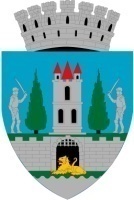 ROMÂNIAJUDEŢUL SATU MARECONSILIUL LOCAL AL MUNICIPIULUI SATU MARENr. 54974/20.09.2023